Year 6 Term 2A Overview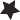 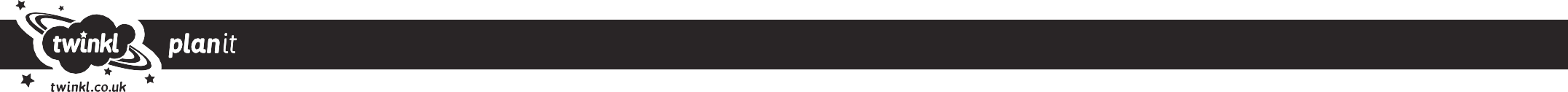 Objectives that are in pink are a Y5/Y6 statutory requirement and individual words highlighted pink are from the Y5/Y6 statutory spelling list. The additional sets either: revise previously visited spelling rules from lower year groups; practise a spelling rule linked to a Y5/Y6 statutory spelling word or relate to a word, sentence or punctuation objective from the English Appendix 2 of the NC 2014.Week 1Week 2Week 3Week 4Week 5Week 6Week 7Adding suffixes beginning with vowel letters to words ending in -ferWords with a long/e/ sound spelt ‘ie’ or ‘ei’ after c (and exceptions)Words with the long/e/ sound spelt ‘ie’ or ‘ei’ after c (and exceptions)Word families based on common words, showing how words are related in form and meaningWord families based on common words, showing how words are related in form and meaningStatutory Spelling Challenge WordsReview Weekreferring referred referral reference referee preferring preferred preference transferringtransferencesiege niece grief chief fiend shriek believe achieveconveniencemischievousdeceive conceive receive perceive ceiling receipt protein caffeine seizeneithercommit committee transmit submit commitment emitpermit intermittent omitunremittinginterrupt interfere intercept interject intertwine interim internal intersperse interloperinterestattached available average competition conscience controversy correspond embarrass especiallyexaggerateWithin this review week, use the provided Year 6 Term 2A Dictation Passages and the Spot the Mistake with Mr Whoops self- correction activities to assess pupil’s progress against the objectives that have been covered within this half-term.